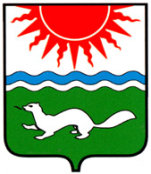  АДМИНИСТРАЦИЯ СОСЬВИНСКОГО ГОРОДСКОГО ОКРУГА ПОСТАНОВЛЕНИЕ от   01.03.2013   №  122р.п. СосьваОб организации и проведении  I тура областного конкурса «Женщина года 2013» на территории Сосьвинского городского округа В целях повышения роли женщины в сохранении, укреплении и реализации семьи, в воспитании детей, в осуществлении связи поколений, самореализации женщины, в соответствии с планом мероприятий муниципальной целевой программы «Дополнительные меры социальной поддержки населения Сосьвинского городского округа» на 2013 год, утвержденной постановлением администрации Сосьвинского городского округа от 25.09.2012 № 845, руководствуясь статьями 30.1, 45 Устава Сосьвинского городского округа, администрация Сосьвинского городского округаПОСТАНОВЛЯЕТ:          1. Начальнику Отраслевого (функционального) органа администрации Сосьвинского городского округа «Управление по делам культуры, молодежи и спорта» (Юрлова Е.Г.) организовать и провести  I тур областного конкурса «Женщина года 2013» на территории Сосьвинского городского округа.           2. Утвердить:          1) состав оргкомитета по организации и проведению I тура областного конкурса «Женщина года 2013» на территории Сосьвинского городского округа (приложение № 1);          2) положение по организации и проведению I тура областного конкурса «Женщина года 2013» на территории Сосьвинского городского округа (приложение № 2);	3) смету расходов на  организацию и проведение I тура областного конкурса «Женщина года 2013» на территории Сосьвинского городского округа (приложение № 3).3. Директору муниципального казенного учреждения «Централизованная бухгалтерия» Сосьвинского городского округа (Фатьянова Е.В.) выделить денежные средства согласно Смете расходов на организацию и проведение I тура областного конкурса «Женщина года 2013».4. Опубликовать настоящее постановление в приложении к информационной общественно-политической газете «Новая плюс Серов ТВ» - «Муниципальный вестник»  и официальном сайте администрации Сосьвинского городского округа.5. Контроль  исполнения настоящего постановления возложить на заместителя главы администрации Сосьвинского городского круга по социальным вопросам              Д.А. Каданцева.Глава администрацииСосьвинского городского округа                                                                          А.В. Козяев           Приложение № 1       к постановлению администрации        Сосьвинского городского  округа       от  01.03.2013 № 122Состав Оргкомитета по организации и проведению I тура областного конкурса «Женщина года 2013» на территории Сосьвинского городского округаПредседатель оргкомитета:       Приложение № 2       к постановлению администрации        Сосьвинского городского  округа       от 01.03.2013 № 122Положение по организации и проведению I тура областного конкурса конкурса «Женщина года 2013» на территории Сосьвинского городского округа1. Общие положения1.1. Настоящее положение устанавливает порядок проведения конкурса «Женщина  года 2013».2. Цель конкурса2.1. Повышение общественного статуса женщины, развитие ее социального, творческого и профессионального потенциала.3. Задачи конкурса3.1. Стимулирование самостоятельности и активности женщин в решении проблем общества и семьи.3.2. Развитие женского общественного движения.3.3. Расширение социальной и организационной базы, межведомственного взаимодействия в решении женских проблем.3.4. Привлечение профсоюзных организаций, производственных коллективов к решению проблем женщин и повышению их роли в жизни общества.3.5. Формирование банка данных о действующих в Сосьвинском городском округе общественных организациях, занимающихся проблемами женщин, семьи, детей.3.6. Создание банка данных социально значимых общественных и индивидуальных проектов, направленных на улучшение положения женщин и семьи.3.7. Формирование благоприятного для решения женских проблем общественного мнения.3.8. Презентация победителей предыдущих конкурсов, которые смогли реализовать себя благодаря участию в конкурсе.4. Условия участия в конкурсеЦель и задачи конкурса реализуются через организацию конкурса общественно-значимых социальных проектов, направленных на поддержку женщин, семьи.Участвовать в конкурсе могут женщины, проживающие постоянно в Сосьвинском городском округе, женщины-представители зарегистрированных и действующих на территории Сосьвинского городского округа общественных организаций, профсоюзных организаций и объединений, учреждений социального обслуживания семьи и детей, и представившие на конкурс общественно значимый социальный проект, соответствующий критериям отбора в избранной номинации, в разработку и реализацию которого внесен значительный личный вклад конкурсанта.Обязательным требованием к участницам конкурса является наличие проекта.5. Требования к оформлению проектаПроект оформляется следующим образом:5.1. Титульный лист (форма 1).5.2. Пояснительная записка, составленная по единому плану (форма 2).5.3. Описание проекта, представленное в виде презентационного стенда-раскладушки, объемом от 5 до 12 листов формата А-3, скрепленных между собой как по горизонтали, так и по вертикали, красочно и креативно оформленных, с фотографиями и текстовыми вставками.5.4. Отзыв - заключение общественной организации, или ученых, или администрации Сосьвинского городского округа, или представителей государственных органов исполнительной власти. Отзыв должен содержать данные о результатах работы, экономической эффективности или социальной значимости, а также предложение о возможности реализации данного проекта другими организациями, семьями, гражданами Сосьвинского городского округа.5.5. Представление на участницу в произвольной форме (на электронном и бумажном носителе). В представлении на участницу в обязательном порядке должны содержаться сведения из автобиографии, сведения о муже и детях (если есть), указан адрес, телефон, место работы.5.6. К проекту могут быть приложены видеоматериалы по теме проекта или фотоматериалы.6. Номинации конкурса6.1. «Профессия – руководитель».6.2. «Женщина - хранительница домашнего очага».6.3. «Женщина - воспитатель и мать».7.Основные критерии оценки участников конкурса7.1. В номинации «Профессия – руководитель»:- неоспоримые личные заслуги, заметное положительное влияние на жизнь Сосьвинского городского округа, организации, предприятия, семьи;- участие в подготовке и проведении интересных и новых форм социальной работы (мероприятий), проводимых производственными коллективами, общественными организациями с семьями и женщинами;- реализация практических мер, направленных на формирование общественного мнения о роли и месте женщины-матери, женщины-труженицы, экономически самостоятельной семьи;- эффективное взаимодействие с администрацией Сосьвинского городского округа, производственным коллективом, образовательными учреждениями, а также с общественными организациями по проблемам женщин, семьи и детей;- разработка и практическое применение собственных эффективных форм и методов руководства;- наличие и эффективная работа организации, предприятия любой организационно-правовой формы, в деятельности которого включен значительный личный вклад;- разработка и практическое применение собственных форм и методов образования детей;- соответствие условиям конкурса и критериям отбора в номинации;- качество исполнения, оформления представленного информационного и демонстрационного материала.7.2. В номинации «Женщина - хранительница домашнего очага»:- неоспоримые личные заслуги, заметное положительное влияние на жизнь семьи, Сосьвинского городского округа, организации, предприятия;- разработка и практическое применение собственных методик семейной педагогики, новых форм и методов семейного воспитания;- культивирование интересных социально значимых семейных традиций, форм жизнедеятельности, способствующих укреплению самодостаточности семьи.7.3. В номинации «Женщина - воспитатель и мать»:- культивирование различных форм семейного жизнеустройства детей-сирот, детей оставшихся без попечения родителей;- решение проблем женщин, попавших в трудную жизненную ситуацию;- воспитание здоровых и образованных детей, передача им знаний, трудовых навыков, секретов своего мастерства и семейных традиций, развитие и поддержка в них таланта и жажды к знаниям;- преодоление тяжелых жизненных ситуаций, обретение уверенности в себе, сохраняя при этом желания помочь другому, жизнерадостность, уверенность, нежность и любовь, способность передать все лучшее в себе своим детям;- соответствие условиям конкурса и критериям отбора в номинации; качество исполнения, оформления представленного информационного и демонстрационного материала.8. Организация и порядок проведения конкурса8.1. Конкурс проводится в три этапа.8.2. Первый этап конкурса - территориальный (муниципальный). Женщины подают свой проект, указанный в п. 5 в Управление культуры в срок до 20 марта 2013 г. 8.3. Второй этап  – окружной проводится в апреле месяце. Формат  проведения второго этапа определяется организационным комитетом. 8.4. Протокол и все материалы победителей конкурса второго этапа направляются в государственное бюджетное учреждение социального обслуживания населения Свердловской области «Центр социальной помощи семье и детям «Отрада» Октябрьского района г.Екатеринбурга»  до 15 мая 2013 г. 8.5. Отобранные областной конкурсной комиссией победители окружного этапа конкурса приглашаются для участия в областном этапе конкурса, проводимом на базе одного из загородных оздоровительных учреждений Свердловской области. Срок проведения: июнь-июль месяц.8.6. Для участия победителей окружного этапа в областном этапе конкурса организационные комитеты представляют в государственное бюджетное учреждение социального обслуживания населения «Центр социальной помощи семье и детям «Отрада» Октябрьского района г.Екатеринбурга»  следующие документы:- заявку на участие в областном этапе конкурса (Форма 3);- краткий рассказ о участнице, ее семье, видеоматериал (CD, DVD, MP3), на победителя второго этапа;- управления социальной защиты населения Свердловской области присылают данные о количестве женщин, принявших участие в конкурсе в территории и краткий отчет о проведении конкурса (Форма 4).8.7. Третий этап – областной. Областная конкурсная комиссия принимает решение по распределению мест по каждой номинации. Решение оформляется протоколом. 8.8. Номинанты конкурса «Женщина года 2013» награждаются дипломами и памятными подарками. 8.9. Победитель конкурса «Женщина года 2013» награждается дипломом и памятным подарком на торжественном мероприятии, которое  состоится в ноябре месяце.					 Форма 1Титульный лист1.Название проекта 2.Исполнитель: Ф.И.О.(полностью)3.Координаты (полное название организации, если проект представляет организация, почтовый адрес, телефон, факс)     	         Форма 2Пояснительная записка к проекту составляется по следующему плану:Разработчик проекта (визитная карточка).Мотивация деятельности, разработки проекта.Краткое содержание проекта.Цели и задачи проекта.График работы по проекту. Основные этапы работы по проекту и сроки их реализации. Конкретные мероприятия.В какой степени деятельность проекта направлена на женщин, семью и детей.Планируемый результат (эффективность проекта: экономическая, социальная).Источники финансирования проекта.                   Форма 3Заявка на участие в областном этапе конкурса «Женщина года 2013» 
__________________________________________________________________
                                        от округа (или района г. Екатеринбурга)С обязательным представлением характеристики на всех членов семьи победительницы окружного этапа конкурса.Председатель организационного комитета округа (или района г.Екатеринбурга)	_______________________________(Ф.И.О.)_______________________Отчет о проведенном конкурсе «Женщина года 2013»Включает следующие документы:- Сценарий конкурса- Информация об участниках конкурса- Освещение конкурса в СМИ- Решение организационного комитета        Приложение № 3       к постановлению администрации        Сосьвинского городского  округа       от 01.03.2013 № 122Сметарасходов по организации и проведению I тура  областного конкурса «Женщина года 2013» на территории Сосьвинского городского округаВсего: 8 000 (восемь тысяч) рублей.КаданцевДмитрий Александровичзаместитель главы администрации Сосьвинского городского округа по социальным вопросамЧлены оргкомитета:Члены оргкомитета:ГузьСветлана Викторовнаначальник Управления социальной политики населения по г. Серову и Серовскому району (по согласованию)ЮрловаЕвгения Геннадьевнаначальник Отраслевого (функционального) органа администрации Сосьвинского городского округа «Управление по делам культуры, молодежи и спорта»РыжкоАнна Юрьевнадиректор муниципального казенного учреждения культуры «Культурно-досуговый центр»НемчиноваЛидия Александровнадиректор Отрадновского дома культуры п. ВосточныйКосарева Гузалия Завильевназаведующая Предтурским клубом п. ВосточныйНовиковаГалина Геннадьевнаисполняющий обязанности директора РКСК р.п. СосьваКоролеваТатьяна Васильевнадиректор Кошайского сельского дома культурыРомановаНина Юрьевнадиректор Романовского сельского дома культурыЯкимоваМарина Анатольевнадиректор Масловского сельского дома культурыСанинаНадежда Алексеевнадиректор Пасынковского дома культуры№ п/пМесто работы участницы (полное название организации, клуба, учреждения, контактный тел./факс (без сокращений)Ф.И.О. участницы (полностью), Дата рожденияНазвание номинацииНазвание проектаНаименование расходов Сумма (руб.)КБК1. Изготовление проекта и выставочного материала3 000,0 2262. Поощрительный приз победительнице5 000,0 290ИТОГО:8 000,0